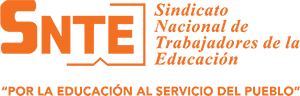 COMUNICADO 	SECCIÓN 3 DEL SNTE EN B.C.S.La Paz B.C.S., a 25 de marzo del 2022.A LAS Y LOS TRABAJADORES DE LA EDUCACIÓN.Por medio de la presente, se les informa que a partir del día 25 del presente mes, queda abierto el proceso de registro para participar en el sorteo de Préstamos Personales del ISSSTE, correspondientes al ejercicio 2022, los cuales, por indicaciones del Ejecutivo Federal, habrán de continuar en esta única modalidad de otorgamiento, por lo que seguiremos sin la asignación directa.DISPOSICIONES: Podrán acceder a este sorteo los jubilados y pensionados del ISSSTE, así como los trabajadores activos con 6 meses de antigüedad siempre y cuando coticen ISSSTE en su talón de pago, no tener un préstamo vigente, ni adeudo por este concepto, el préstamo ordinario puedes renovarlo siempre y cuando tengas cubierto más del 50% del monto y tiempo.Se llevarán a cabo 17 sorteos regulares y tres especiales durante el periodo comprendido de abril a diciembre.Para participar en el sorteo deberá registrarse solo una vez, en caso de no ser seleccionado su folio seguirá vigente para los siguientes sorteos correspondientes a 2022.Los resultados podrán consultarse en la página de internet del ISSSTE www.issste.gob.mx/asissste o en el número telefónico del ISSSTE 55-4000-1000 opción 5, submenú 1, al correo electrónico capp@issste.gob.mx o acudir a las oficinas de Representación Estatal.En cada sorteo se enviará a los ganadores el resultado vía correo electrónico, señalando los pasos a seguir para su otorgamiento. Podrán acceder a este sorteo los jubilados y pensionados del ISSSTE, así como los trabajadores activos con 6 meses de antigüedad, no tener un préstamo vigente, ni adeudo por este concepto, el préstamo ordinario puedes renovarlo siempre y cuando tengas cubierto más del 50% del monto y tiempo. Trabajadores compensados o eventuales, estar dados de alta en servicios de ISSSTE.Se llevarán a cabo 17 sorteos regulares y tres especiales durante el periodo comprendido de abril a diciembre.Para participar en el sorteo deberá registrarse solo una vez, en caso de no ser seleccionado su folio seguirá vigente para los siguientes sorteos correspondientes a 2022.Los resultados podrán consultarse en la página de internet del ISSSTE www.issste.gob.mx/asissste o en el número telefónico del ISSSTE 55-4000-1000 opción 5, submenú 1, al correo electrónico capp@issste.gob.mx o acudir a las oficinas de Representación Estatal.En cada sorteo se enviará a los ganadores el resultado vía correo electrónico, señalando los pasos a seguir para su otorgamiento.REGISTRO:¿CÓMO REGISTRARSE? A distancia, es necesario de inscripción y asignación electrónica de préstamos personales (SIAEPP), en la siguiente liga electrónica: www.issste.gob.mx/asisssteIngresar con su clave única de población (CURP).Ingresar los siguientes datos obligatorios: Registro Federal de Contribuyentes (RFC), nombre completo, tipo de préstamo a solicitar, correo electrónico personal y teléfono de contacto.CREDITOS PERSONALES ISSSTE 2022.TIPOS DE CREDITOS:Ordinario o comúnmente conocido como hoja verde.Especial o rojo.Conmemorativo.Exclusivo para pensionados y jubilados.Damnificados o café (exclusivos para zonas de desastre)CARACTERÍSTICAS GENERALES:FRATERANALMETE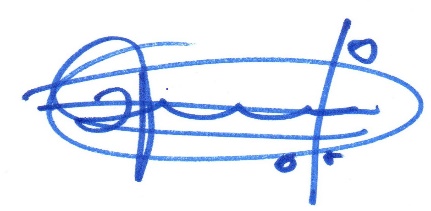 “POR LA EDUCACION AL SERVICIO DEL PUEBLO”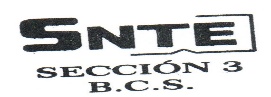 POR EL COMITÉ EJECUTIVO SECCIONALPROFR. ELMUTH DUBETH CASTILLO SANDOVALSECRETARIO GENERAL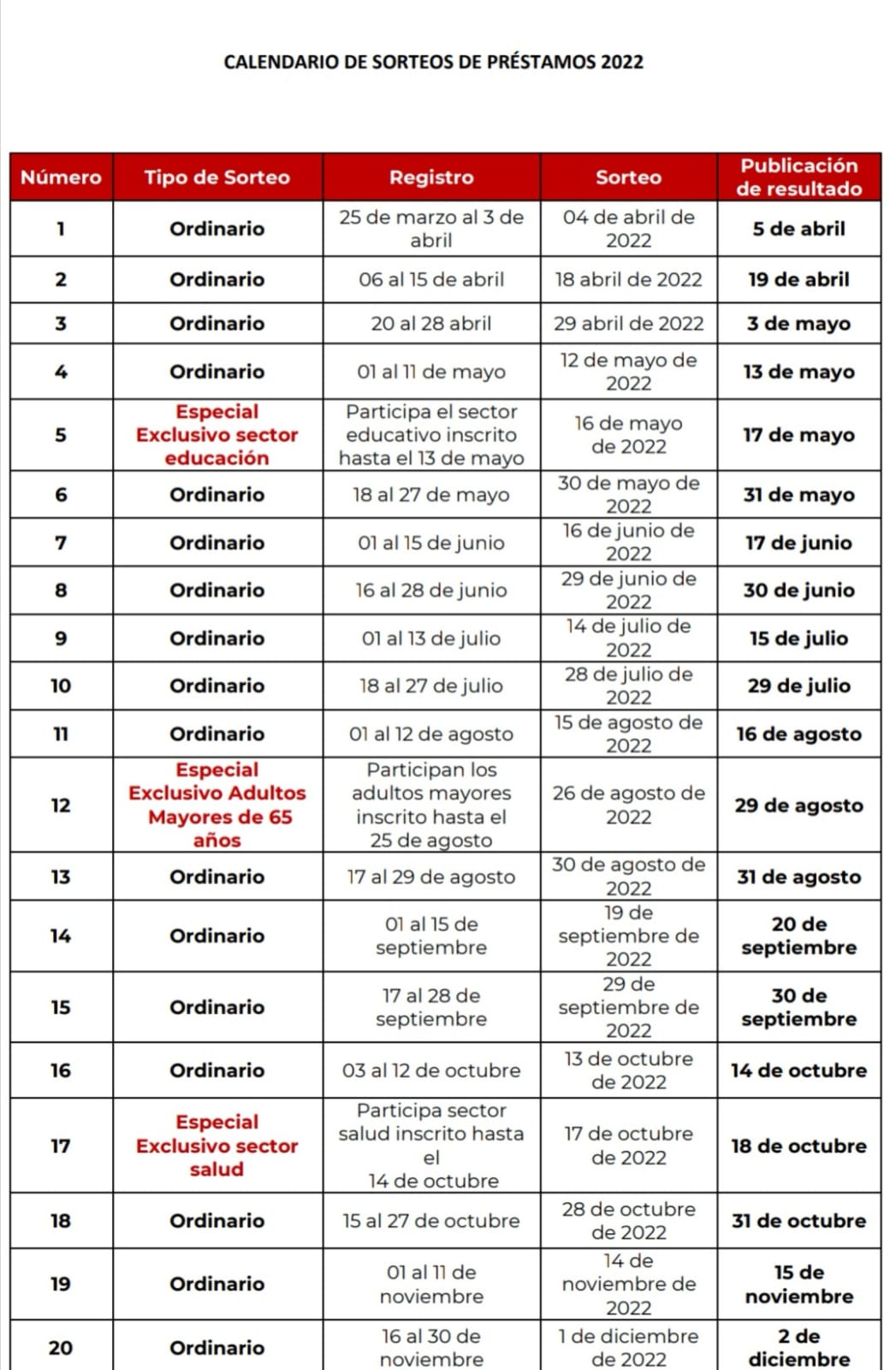 TIPOTASA DE INTERESMONTO DEL PRÉSTAMOPLAZO QUINCENASORDINARIO6.0 %$50,00036ESPECIAL9.0 %HASTA $163,466.884 A 6 MESES DE SUELDO48CONMEMORATIVO11 %$217,00048PENSIONADOS Y JUBILADOS6.0 %$ 40,00024DAMNIFICADOS6.0 %$40,00072 A 120